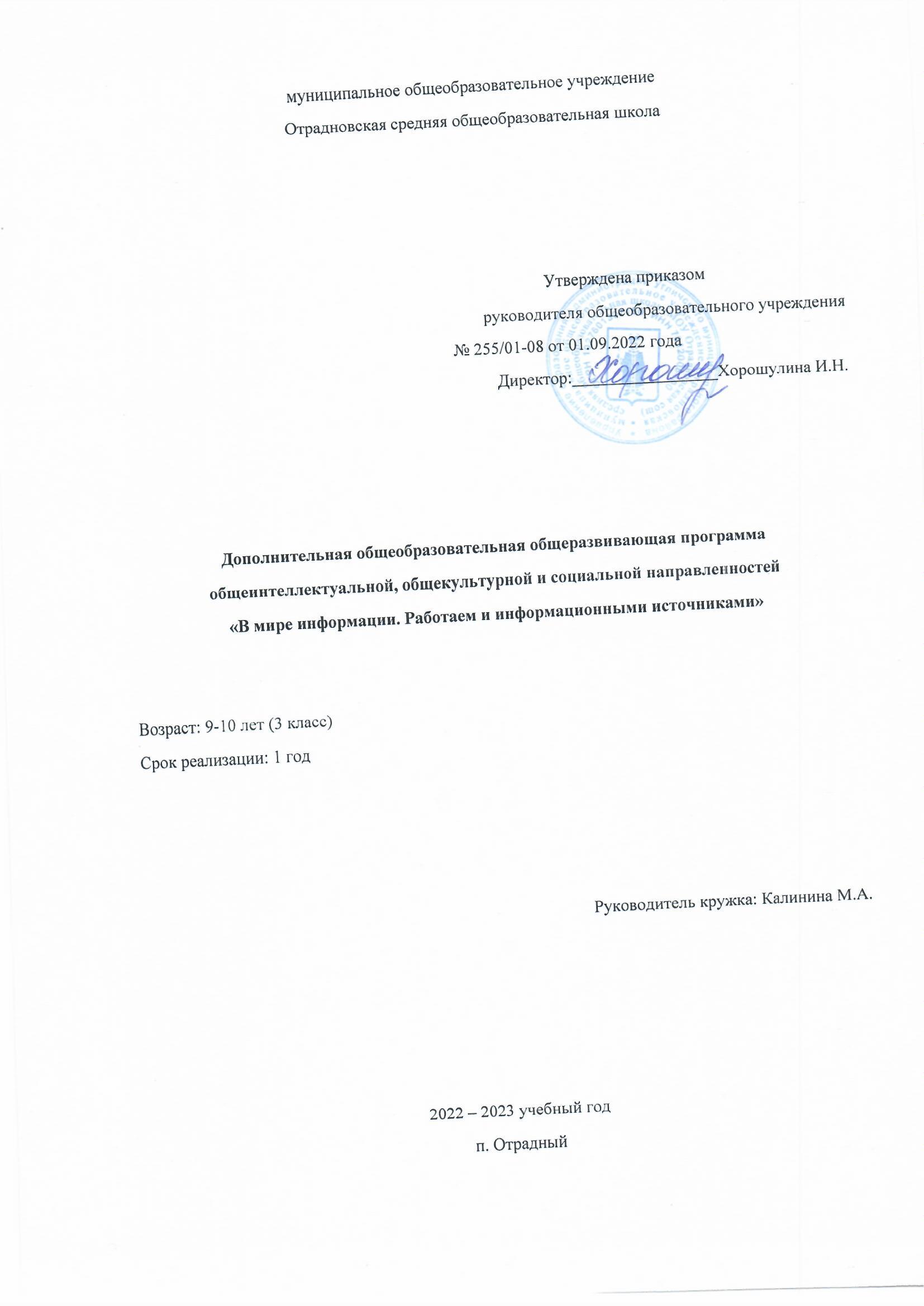 Пояснительная запискаПрограмма курса «В мире информации. Работаем с информационными источниками» разработана для учащихся третьего класса в соответствиями с требованиями ФГОС начального общего образования и учитывает возрастные, общеучебные и психологические особенности младшего школьника.Данная программа представляет собой один из возможных вариантов нетрадиционного решения остро возникшей в настоящее время проблемы качественного улучшения обучения и развития учащихся уже в начальной школе, способствует глубокому и прочному овладению изучаемым материалом, повышению информационной грамотности, привитию навыков самостоятельной работы.Актуальность программы заключается в том, что знания и умения, приобретённые при изучении предлагаемого материала в начальной школе, помогут младшим школьникам увереннее чувствовать себя в информационном поле окружающей их жизни и станут опорой, фундаментом обучения в старших классах общеобразовательных учреждений.В то же  время в начальной школе работа с различными видами информации является  основой развития у учащихся познавательных действий. В первую очередь логических, включая и знаково-символические, а также таких, как планирование (цепочки действий по шагам), систематизация и структурирование знаний, преобразование информации, моделирование, дифференциация существенных и несущественных условий, аксиоматика, формирование элементов системного мышления.Одним из главных лозунгов  стандартов второго поколения является формирование компетентностей ребенка по освоению новых знаний, умений, навыков, способностей, поэтому новизна программы состоит в том, что курс «В мире информации. Работаем с информационными источниками» дополняет и расширяет знания, которые школьники уже имеют, и позволяет использовать полученные знания на практике.Основной целью изучения  курса «В мире информации. Работаем с информационными источниками» является создание условий для формирования информационных компетенций обучающихся и развития у школьников информационной грамотности: способности решать учебные и практические задачи на основе сформированных универсальных учебных действий, работать с информацией, представленной в виде сплошных и несплошных текстов, таблиц, диаграмм, графиков, кластеров и другой инфографики.Программа определяет ряд задач:содействовать формированию мыслительных навыков: умению ставить вопросы, обобщать, выделять часть из целого, устанавливать закономерности, делать умозаключения;способствовать формированию информационно-коммуникационных компетенций учащихся;формировать универсальные учебные действия познавательного, логического, знаково-символического, регулятивного и коммуникативного характера;создавать необходимые условия для проявления творческой индивидуальности каждого ученика;создавать условия для развития у детей познавательных интересов, формировать стремление ребенка к размышлению и поиску.Решение названных задач обеспечит осознанное поведение в окружающем детей мире и личностную заинтересованность в расширении знаний.Особенностью построения программы «В мире информации. Работаем с информационными источниками» является то, что в неё включено большое количество заданий на развитие логического и пространственного мышления, памяти, внимания. Задания способствуют становлению у детей познавательных процессов и формированию творческих способностей.Педагогическая целесообразность программы объясняется формированием приёмов умственной деятельности6 анализа, синтеза, сравнения, классификации, аналогии и обобщения.Программа выражает целевую направленность на развитие и совершенствование познавательного процесса, способствует формированию у школьников умений работать с различными информационными источниками , а именно6 учит обобщать материал, рассуждать, обоснованно делать выводы, доказывать и т.д.Характерной особенностью программы является занимательность изложения и практическая направленность материала.Программа имеет уровневое построение. Каждая новая тема по сложности превосходит предыдущую и опирается на её содержание.Позиция педагога, проводящего внеурочное занятие, неоднозначна. Учитель выступает в качестве информатора, инструктора, организатора, аналитика, советника, консультанта, равноправного участника, наблюдателя.Значительное внимание уделяется формированию у учащихся осознанных и прочных навыков работы с инфографикой и несплошными текстами, но вместе с тем программа предполагает и доступные детям обобщение материала, понимание общих способов действий, лежащих в основе работы с информационными объектами.В соответствии с требованиями ФГОС основной начальной школы, организация деятельности в рамках данной программы способствует формированию ценностных ориентиров в личностной, познавательной, регулятивной, коммуникативной сферах:в личностной – готовность к реализации творческого потенциала в предметно-продуктивной деятельности, формирование образа мира, готовность открыто выражать и отстаиватьсвоё мнение, развитие готовности к самостоятельным действиям и принятию ответственности за их результаты;в социальной – освоение основных социальных ролей, норм и правил;в познавательной – развитие символического, логического, творческого мышления, продуктивного воображения, формирование научной картины мира;в коммуникативной – формирование компетентности в общении, овладение навыками конструктивного поведения.В соответствии с целями и задачами формирования информационной компетентности, представленными в стандартах второго поколения начального общего образования, были выделены следующие показатели и критерии диагностики информационной компетентности учащихся третьего класса.Работа с источниками информации:знание того, какие источники информации существуют4умение использовать различные источники информации;умение найти нужный источник информации не только в учебных задачах, но и в реальной жизненной ситуации.Обработка и представление результатов:умение выделять недостоверные и сомнительные элементы;умение находить альтернативную и дополнительную информацию;умение обобщать, сравнивать и противопоставлять данные, интерпретировать полученную информацию, выносить суждение5 по рассматриваемой теме и аргументировать его;умение описать и представить результаты своей работы.Принципы проведения занятийБезопасность. Создание атмосферы доброжелательности.Преемственность. Каждый следующий этап базируется на уже сформированных навыках.Сочетание статичного и динамичного положения детей.Рефлексия. Совместное обсуждение понятого на занятиях.Программа курса «В мире информации. Работаем с информационными источниками» позволяет реализовать деятельность обучающихся по направлениям: «Общеинтеллектуальное», «Общекультурное», «Социальное».Программа предназначена для обучающихся  3 класса общеобразовательной школы. Срок реализации программы - 1 год  Программа рассчитана на 34 часа (1 час в неделю).Для реализации программного содержания используются учебные средства:Рабочая тетрадь: В мире информации. Работаем с информационными источниками. 3 класс: Тетрадь для обучающихся / Методическое пособие для учителя: В мире информации. Работаем с информационными источниками. 3 класс. Программа внеурочной деятельности / Автор-составитель С.А.Шейкина; под редакцией  Е.С.Галанжиной. – М.: Планета, 2020.МАТЕРИАЛЬНО-ТЕХНИЧЕСКОЕ ОБЕСПЕЧЕНИЕ ОБРАЗОВАТЕЛЬНОГО ПРОЦЕССАТехнические средства обучения:Интерактивная доскаДокумент-камера Проведение занятий в учебном центре «Точка роста»Содержание программыСплошные текстыТекст как информационный объект. Понимание прочитанного текста. Понимание на слух информации, содержащейся в представленном тексте, определение основной мысли текста, передача его содержания по вопросам. Выборочное чтение с целью нахождения необходимого материала. Нахождение информации, заданной в тексте в явном виде. Формулирование простых выводов на основе информации, содержащейся в тексте. Интерпретация и обобщение содержащейся в тексте информации. Анализ информации с целью выделения существенных и несущественных признаков.КластерыКластер как информационный объект. Информация, представленная в явном и неявном виде. Ключевые слова. Создание простейшей информационной модели. Составление кластера на основе прочитанного текста. Преобразование информации из одной формы в другую.ТаблицыТаблица как информационный объект. Поиск информации, необходимой для решения учебной или практической задачи. Внесение данных в таблицу. Сходства и различия в информации, представленной в явном и неявном видах. Определение достаточности или недостаточности данных для выполнения учебного или практического задания. Ранжирование данных по указанным признакам. Соотнесение информации, представленной в таблице, с жизненной ситуацией. Определение значимой информации для выполнения учебной задачи. Преобразование информации из одной формы в другую. Анализ информации с целью выделения существенных и несущественных признаков.Диаграммы Диаграмма как информационный объект. Легенда диаграммы. Разнообразие диаграмм: столбчатые, линейные, круговые, гистограммы. Построение диаграмм по образцу. Анализ и интерпретация информации по диаграмме. Самостоятельное построение диаграмм разного вида. Преобразование информации из одной формы в другую. Практическое применение диаграмм в жизни. Анализ информации с целью выделения существенных и несущественных признаков.ГрафикиГрафик как информационный объект. Сбор и представление информации, связанной со счётом (пересчётом), измерением величин; фиксирование, анализ полученной информации. Построение простейших графиков. Преобразование Практическое применение графиков в жизни.ИнфографикаИнфографика как информационный объект. Виды инфографики: афиша, объявление, входной билет, проездной билет, листовка, ценник в магазине, пиктограммы, плакат, вывески, рисунки (несплошные тексты). Анализ и обобщение представленной информации. Оценка и, в случае необходимости, коррекция собственных действий по решению учебной задачи. Создание собственного информационного графического объекта. Интерпретация данных, изображенных на рисунке. Преобразование информации из одной формы в другую. Анализ информации с целью выделения существенных и несущественных признаков.Исследовательская (групповая работа)Осознание цели и ситуации устного общения в группе. Адекватное восприятие звучащей речи. Выбор языковых средств в соответствии с целями и условиями общения для эффективного решения коммуникативной задачи. Практическое овладение диалогической формой речи. Овладение умениями начать, поддержать, закончить разговор, привлечь внимание и т.п. Практическое овладение устными монологическими высказываниями в соответствии с учебной задачей. Выражение собственного мнения, его аргументация. Доказательство собственной точки зрения с опорой на текстили собственный опыт. Участие в коллективном обсуждении: умение отвечать на вопросы, выступать по теме, слушать выступления товарищей, дополнять ответы по ходу беседы, используя текст. Привлечение справочных и иллюстративно-изобразительных материалов.Планируемые результаты освоения программыВ  результате освоения программы курса внеурочной деятельности «В мире информации. Работаем с информационными источниками» ученики третьего класса  приобретут общие навыки работы с информацией и будут способны:- оценивать потребность в дополнительной информации;- определять возможные источники информации и способы её поиска;- осуществлять поиск информации в словарях, справочниках, энциклопедиях, библиотеках, Интернете;- получать информацию из наблюдений, при обобщении;- анализировать полученные сведения, выделяя признаки и их значения, определяя целое и части, применяя свёртывание информации и представление её в наглядном виде (таблицы, схемы, диаграммы);- организовывать информацию тематически, упорядочивать по различным основаниям;- наращивать свои собственные знания, сравнивая, обобщая и систематизируя полученную информацию и имеющиеся знания, обновляя представления о причинно-следственных связях;- создавать свои информационные объекты (сообщения, графические работы);- использовать информацию для построения умозаключений; использовать информацию для принятия решений. Планируемыми результатами курса «В мире информации. Работаем с информационными источниками» являются следующие личностные и метапредметные результаты:Личностные- умение определять и высказывать под руководством педагога самые простые, общие для всех людей правила при сотрудничестве (этические нормы);- умение в предложенных педагогом ситуациях общения и сотрудничества делать выбор (при поддержке других участников группы и педагога), как поступить.МетапредметныеРегулятивные:- способность принимать и сохранять учебную цель и задачу;- планировать реализацию учебной задачи (в том числе во внутреннем плане);- контролировать и оценивать свои действия ,вносить соответствующие коррективы в их выполнение;- определять и формулировать цель деятельности;- работать по предложенному плану;- уметь отличать правильно выполненное задание от выполненного неправильно;- совместно с учителем и другими учениками давать эмоциональную оценку деятельности своих товарищей.Познавательные:- использовать знаково-символические средства, в том числе моделирование;- владеть широким спектром логических действий и операций, включая общие приёмы решения задач;- ориентироваться в своей системе знаний: отличать новое от уже известного;- делать предварительный отбор источников информации: ориентироваться в потоке информации;- перерабатывать полученную информацию: сравнивать и группировать объекты;- преобразовывать информацию из одной формы в другую.Коммуникативные:- адекватно передавать информацию и выражать свои мысли в соответствии с поставленными задачами и отображать предметное содержание и условия деятельности в речи;- доносить свою позицию до других: оформлять свою мысль в устной и письменной речи (на уровне одного предложения или небольшого текста);- слушать и понимать речь других;- учиться выполнять различные роли в группе (лидера, исполнителя, критика).В результате изучения курса «В мире информации. Работаем с информационными источниками» третьеклассники:- приобретут навыки работы с содержащейся в текстах информацией (в процессе чтения литературных, учебных, научно-познавательных текстов, соответствующих возрасту);- научатся использовать различные виды чтения: ознакомительное, изучающее, поисковое – и выбирать нужный вид чтения в соответсвии с целью чтения;- составлять на основании текста небольшое монологическое высказывание в устной лил письменной форме;- научатся самостоятельно организовывать поиск информации, нужной для решения практической или учебной задачи;- приобретут первичный опыт критического мышления к получаемой информации, сопоставления её с имеющимся жизненным опытом;- овладеют элементарными навыками чтения информации,  представленной в наглядно-символической форме (рисунки, таблицы, диаграммы, схемы);- научатся работать с несколькими источниками информации, сопоставлять, преобразовывать и интерпретировать информацию, полученную из нескольких источников.Тематическое планирование№ п\пДатаТемаОбъект изученияФормируемые умения1ИнформацияРисунок, таблица, инфографикаРаботать с различными видами информации;Определять вид информации;Кодировать информацию.2На прогулкеТекст, таблица, линейная диаграмма, план, дорожные знаки, модели часовНаходить в тексте информацию, представленную в явном виде;Преобразовывать текстовую информацию в табличную;Определять последовательность выполняемых действий;Определять истинность и ложность высказываний;Достраивать диаграмму по заданным условиям;Понимать информацию, представленную  в неявном виде;Различать виды графических объектов;Анализировать, принимать и сохранять учебную задачу;Работать с единицами времени.3РасписаниеИнфографика, таблица, круговая диаграмма, расписание.Читать и понимать инфографику;Преобразовывать информацию из одной формы в другую;Соотносить полученную информацию с личным житейским опытом;Анализировать полученную информацию с целью выполнения поставленной задачи;Строить речевое высказывание в соответствии с поставленной задачей;Анализировать информацию, представленную в виде круговой диаграммы, и давать ответы на поставленные вопросы;Ранжировать данные в соответствии с заданными условиями;Преобразовывать единицы времени;Работать с табличными данными с целью нахождения информации, необходимой для выполнения учебного задания.4На пасекеТекст, кластер, таблица, пиктограмма,рекламный плакат.Работать со сплошным текстом;Заполнять кластер, используя информацию, представленную в явном виде;Опираясь на полученную информацию, определять истинность высказывания;Анализировать информацию в табличном виде;На основе полученных данных вносить недостающую информацию;Строить логическую цепочку рассуждений;Работать с пиктограммами;Осуществлять поиск информации, необходимой для выполнения учебного задания.5На пасекеИнфографика, таблица, стандартная линейная диаграмма.Работать с информацией, представленной в виде таблицы;Анализировать объекты живой природы по рисунку;На основе полученной информации устанавливать причинно-следственные связи для выполнения учебного задания;Определять последовательность своих действий при решении учебной задачи;Работать со стандартной линейной диаграммой;Преобразовывать информацию из одного вида в другой;Работать с разными единицами измерения.6На огородеИнфографика, прогноз погоды, пиктограмма, таблица, столбчатая диаграмма.Анализировать информацию, представленную в явном и неявном виде;Обобщать полученную информацию и на её основе делать выводы о существующих закономерностях;Работать с инфографикой;Высказывать предположения и оформлять их в письменной форме;Работать с табличными данными с целью извлечения информации и выполнения учебной задачи;Анализировать данные столбчатой диаграммы;Сопоставлять информацию в таблице и на диаграмме, находить и исправлять ошибки;Давать аргументированный ответ на поставленный вопрос.7На огородеНестандартная таблица, инфографика, круговая диаграмма, таблица, схема.Находить информацию, представленную в неявном виде;Строить речевое высказывание на заданную тему в устной форме с опорой на рисунок;Преобразовывать информацию, представленную в виде диаграммы, в табличную форму;Дополнять таблицу соответствующими числами, используя самостоятельно установленные отношения между данными;Анализировать и сравнивать числовую информацию;Вносить числовые данные в схему, используя самостоятельно установленные отношения между ними.8В лесуКластер, круговая диаграмма, нестандартная, график, пиктограммы, ребус.Составлять кластер, опираясь на имеющиеся знания;Анализировать круговую диаграмму;Определять по данной информации название объекта;Работать с легендой диаграммы;Определять вид информационного объекта;Работать с нестандартной столбчатой диаграммой;Анализировать графики с целью решения учебной задачи; работать с инфографикой;Объяснять смысл изображения на информационных объектах;Создавать собственный информационный объект по заданным параметрам;Выполнять раскодирование информации.9В лесуТекст, инфографика, столбчатая диаграмма, таблица, круговая диаграмма.Работать со сплошным текстом;Находить в научно-популярном тексте информацию, необходимую для решения учебной задачи;Определять истинную и ложную информацию;Определять вид информационного объекта;Сопоставлять данные столбчатой диаграммы;Преобразовывать информацию из одного вида в другой;Самостоятельно устанавливать отношения между информационными данными;Анализировать полученную в ходе преобразования информацию и делать правильные выводы;Анализировать круговую диаграмму;Создавать собственный информационный объект по заданным параметрам.10Эти удивительные насекомыеТекст, кластер, линейная  диаграмма, таблица, инфографика – пригласительный билет.Работать со сплошным текстом;Находить в научно-популярном тексте информацию, для решения учебной задачи;Заполнять кластер, используя информацию из текста и имеющиеся знания;Анализировать данные, представленные в виде диаграммы;Преобразовывать данные диаграммы в табличную информацию, используя алгоритм действий;Формулировать вопросы по самостоятельно полученным табличным данным;Работать с несплошными текстами;Находить информацию, представленную в неявном виде, и отвечать на поставленные вопросы.11Порхающие красавицыТекст, таблица, дополнительные источники информации, рисунок, столбчатая диаграмма.Работать со сплошным текстом;Находить в научно-популярном тексте информацию, для решения учебной задачи;Вносить данные в таблицу, используя полученную информацию;При необходимости использовать дополнительные источники информации;Используя графическую информацию, составлять устное высказывание на заданную тему;Кратко записывать основные положения своего устного сообщения;Анализировать табличные данные;Сопоставляя табличные данные, давать правильные ответы на поставленные вопросы;Достраивать столбчатые диаграммы по алгоритму.12На почтеТекст, таблицы, почтовый конверт, индекс, столбчатая диаграмма, таблица, нестандартная столбчатая диаграмма..Работать с популярно-познавательными текстами;Находить в тексте информацию, представленную в явном виде;Определять ложные и истинные высказывания, используя текстовую информацию;Вносить необходимую информацию в графический объект;Определять вид графической информации;Анализировать информацию, представленную в виде столбчатой диаграммы;Преобразовывать информацию из одного вида в другой;Составлять вопросы по табличным данным;Находить необходимую информацию на столбчатой диаграмме нестандартного вида;Строить речевое высказывание в соответствии с поставленной учебной задачей.13Почтовые маркиТаблица, стоимость, круговая диаграмма, линейная диаграмма,Почтовые марки, инфографика.Анализировать данные, представленные в виде таблицы, и, используя их, заполнять другую таблицу;Сравнивать данные и выполнять вычисления;Анализировать данные, представленные в виде круговой диаграммы;Определять, что обозначают сектора на круговой диаграмме;Достраивать линейную диаграмму;Дополнять легенду диаграммы;Соотносить различные объекты, сравнивая и анализируя представленную на них информацию;Интерпретировать данные, представленные на инфографике.14Аквариум и его обитателиТекст, нестандартная линейная диаграмма, таблица, кластер, графические объекты, линейная диаграмма.Работать со сплошным текстом;Опираясь на полученную из текста информацию, выбирать истинные и ложные утверждения;Анализировать информацию линейной диаграммы;Интерпретировать данные, представленные в неявном виде;Преобразовывать информацию из одного вида в другой;Работать по алгоритму;Составлять кластер;Переводить текстовую информацию в графическую;Использовать для выполнения учебного задания дополнительные источники информации;Оформлять речевое высказывание в устной и письменной форме;На основе табличных данных достраивать линейную диаграмму.15Аквариум и его обитателиГрафик температур, нестандартная таблица, текст, инфографика, таблица.Определять вид информации;Анализировать данные графика и правильно отвечать на вопросы;Работать с нестандартной таблицей;Анализировать данные нестандартной таблицы и на основе самостоятельно установленных отношений между данными решать учебную задачу;Различать информацию, представленную в явном и неявном виде;Самостоятельно делать расчеты, используя полученную информацию.16Скоро Новый год!Таблица, линейная диаграмма, инфографика, пригласительный билет.Самостоятельно устанавливать взаимосвязь между табличными данными, делать выводы и отвечать на поставленные вопросы;Преобразовывать табличную информацию в графическую;Заполнять легенду диаграммы;Достраивать линейную диаграмму;Работать с инфографикой;Вносить данные в таблицу, используя информацию с инфографики и самостоятельно установленные отношения между числовыми данными;Проводить мини-исследование и оформлять его результаты;Работать с несплошным текстом (пригласительный билет);Определять истинные и ложные утверждения, используя полученную информацию.17В книжном магазинеРаботать с табличными данными;Самостоятельно устанавливать отношения между числовыми  данными, выполнять вычисления  и отвечать на поставленные вопросы;Анализировать инфографику и на основе её информации достраивать нестандартную круговую диаграмму;Используя прочитанный текст, достраивать стандартную круговую диаграмму.18Наши увлеченияНестандартная диаграмма (пирамида), таблица, столбчатая  диаграмма, линейная  диаграмма.Работать с нестандартной диаграммой с целью выполнения учебного задания;Озаглавливать столбцы таблицы;Вносить данные диаграммы в таблицу;Анализировать готовые табличные денные и делать выводы;Ориентироваться в единицах измерения времени;Определять истинность и ложность высказываний;Проводить мини-исследование и оформлять его результаты в табличном виде;По результатам, внесённым в таблицу, строить столбчатую и линейную диаграммы;Строить грамотное речевое высказывание в устной форме.19Поход в киноИнфографика ,нестандартная столбчатая  диаграмма, пиктограммы. Анализировать инфографику;Используя данные инфографики, формулировать вопросы;Самостоятельно строить нестандартную диаграмму;Работать с пиктограммами;Преобразовывать информацию из одной формы в другую;Анализировать столбчатую диаграмму; Осуществлять поиск информации, необходимой для выполнения учебного задания;Использовать полученную информацию для построения умозаключений;Строить речевое высказывание в письменной форме, в соответствии с поставленной задачей.20На спортивной площадкеТаблица, линейная диаграммаРаботать с табличными данными;Находить информацию, представленную в неявном виде;Ранжировать информацию в соответствии с заданными параметрами;Пользоваться ранее полученной информацией для выполнения учебного задания;Осуществлять анализ объектов с выделением существенных и несущественных признаков;Определять, достаточно ли представленной информации для решения учебной задачи;Использовать информацию для построения умозаключений;Находить верные и неверные утверждения;Давать название диаграмме на  основе того, какая информация на ней изображена;Дополнять легенду диаграммы и вносить другую информацию.21Наши пернатые друзьяСплошной текст, инфографика, таблица, карта.Работать с текстом;Определять жанровую принадлежность текста;Работать и снфографикой,Используя данные инфографики, вносить данные в таблицу;Определять истинность утверждений;Анализировать табличные данные;Работать с картой;Осуществлять поиск необходимой информации для выполнения учебного задания;Используя информацию на карте, вносить данные в таблицу.22На фермеКруговая диаграмма, таблица, нестандартная линейная диаграмма, нестандартная столбчатая диаграмма, инфографика (пригласительный билет).Находить соответствие между числовыми значениями и их обозначением в легенде диаграммы;Преобразовывать данные диаграммы в табличные;Анализировать табличные данные и, опираясь на них, находить верные утверждения;Используя данные одной таблицы, заполнять другую;Используя табличные данные, достраивать нестандартную линейную диаграмму;Анализировать информацию на диаграмме, представленную в неявном виде;Работать с несплошным текстом с целью определения информации, необходимой для выполнения учебной задачи.23В циркеСплошной текст, столбчатая диаграмма, таблица, линейная диаграмма, инфографика – билет в цирк.Работать со сплошным текстом;Опираясь на текст, определять верные утверждения;Анализировать столбчатую диаграмму;Находить на диаграмме информацию, необходимую для выполнения учебного задания;Самостоятельно устанавливать отношения между данными на диаграмме;Опираясь на информацию на диаграмме и самостоятельно установленные отношения между данными, заполнять таблицу;Анализировать нестандартную столбчатую диаграмму;Опираясь на полученную информацию, самостоятельно строить линейную диаграмму;Работать с несплошным текстом;Строить грамотное вопросительное предложение в письменной форме.24В детском парке отдыхаСтолбчатая диаграмма, таблица, инфографика, расписание.Работать со столбчатой диаграммой;Преобразовывать информацию из одного вида в другой;Определять, достаточно ли представленной информации для решения учебной задачи;Работать и инфографикой;Осуществлять анализ объектов с выделением существенных и несущественных признаков;Самостоятельно устанавливать взаимосвязь между различными данными;Работать с несплошным текстом (график работы);Опираясь на полученную информацию, находить ответы на поставленные вопросы.25Необычная азбукаТекст, семафорная азбука, кодировка.Работать со сплошным текстом;Находить в тексте информацию, представленную в явном виде;Формулировать вопросы по содержанию прочитанного текста;Преобразовывать информацию из одной формы в другую;Создавать собственный информационный объект.26Необычная азбукаТаблица, азбука Морзе, флажковая азбука.Преобразовывать информацию из одной формы в другую;Адекватно передавать информацию и выражать свои мысли в соответствии с поставленными задачами;Создавать собственный информационный объект.27На остановке и на транспортеТаблица, круговая диаграмма, легенда диаграммы, расписание, пиктограммы, расписание пиктограммы, правила поведения в общественном транспорте, инфографика.Находить в тексте информацию, представленную в явном виде;Осуществлять анализ объектов с выделением существенных и несущественных признаков;Работать с круговой диаграммой;Создавать легенду диаграммы;Работать и инфографикой (расписание движения общественного транспорта);Анализировать информационные объекты;Создавать собственные информационные объекты;Строить грамотное высказывание в устной форме;Составлять вопросы, ответы на которые содержатся в представленной информации.28Осторожно, ДТП!Инфографика, линейная диаграмма, таблица, информационный объект.Анализировать информационный объект с целью выполнения учебного задания;Адекватно передавать информацию и выражать свои мысли в соответствии с поставленной задачей;Определять вид информационного объекта;Анализировать информацию и преобразовывать её из одного вида в другой;Осуществлять анализ объектов с выделением существенных и несущественных признаков;Самостоятельно устанавливать взаимосвязи между информационными данными;Создавать собственный информационный объект.29Интернет Таблица, инфографика, нестандартная диаграмма, пиктограмма.Находить  информацию, представленную в неявном виде;Работать с нестандартной линейной диаграммой;Работать с нестандартной столбчатой диаграммой;Определять значение пиктограммы и преобразовывать графическую информацию в текстовую;Строить грамотное речевое высказывание в устной и письменной форме.30Берегите водуИнфографика, нестандартная линейная диаграмма, круговая диаграмма, таблица, информационный объект.Осуществлять поиск информации, необходимой для выполнения учебного задания;Находить информацию на инфографике, представленную в неявном виде;Работать с круговой диаграммой;Анализироваить данные линейной диаграммы и, используя их, заполнять таблицу (преобразовывать информацию из одной формы в другую);Самостоятельно устанавливать взаимосвязь между различной информацией;Осуществлять анализ объектов с выделением существенных и несущественных признаков;Соотносить информацию, представленную в таблице, с жизненной ситуацией;Самостоятельно создавать информационный объект.31Экономьте электроэнергиюРисунки, столбчатая диаграмма, информационный объект.Определять вид информационного объекта;Пользоваться ранее полученной информацией для выполнения учебного задания;Находить информацию, представленную в неявном виде;Находить ответы на вопросы, используя информацию, представленную в виде инфографики;Создавать собственный информационный объект.32Вторая жизнь бумагиИнфографика, таблица, нестандартная линейная диаграмма, листовка.Находить информацию, представленную в неявном виде;Находить ответы на вопросы, используя данные инфографики;Преобразовывать информацию из одного вида в другой;Самостоятельно устанавливать взаимосвязь между разными информационными объектами;Работать с нестандартной столбчатой диаграммой;Проводить мини-исследование и оформлять его результаты табличным способом;Строить грамотное речевое высказывание в устной форме в соответствии с учебной задачей;Работать с несплошным текстом (листовка);Осуществлять анализ объектов с выделением существенных и несущественных признаков.33Едем в лагерьТаблица, диаграмма, легенда диаграммы, инфографика, пиктограммы.Осуществлять анализ объектов с выделением существенных и несущественных признаков;Самостоятельно устанавливать взаимосвязи между различными частями информации;Определять, достаточно ли представленной информации для решения учебной задачи;Заполнять легенду круговой диаграммы;Достраивать круговую диаграмму;Преобразовывать информацию из одного вида в другой;Использовать информацию для построения умозаключений и принятия решений;Анализировать готовые информационные объекты;Адекватно передавать информацию и выражать свои мысли в соответствии с поставленными задачами.34Итоговое занятие. Проверь себяТест, бланк самооценки навыков работы с информацией.Пользоваться ранее полученной информацией для выполнения учебного задания;Анализировать свои навыки и способы выполнения учебных задач.